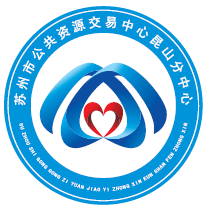 2021年 04月一、系统环境设置安装1.1 移动设备（手机最低硬件要求）1）安卓系统（版本7以上）2）4G及以上网络3）可用运存2G及以上4）可用内存1G及以上1.2 下载安装昆易采app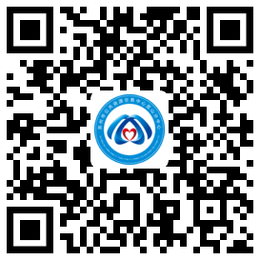 手机浏览器扫描上图二维码，下载昆易采app，安装步骤如下：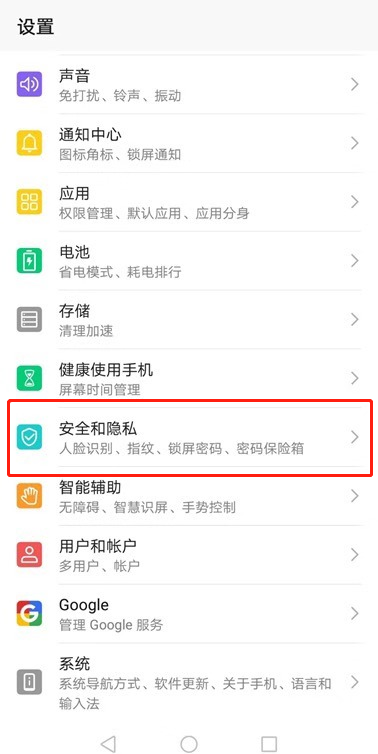 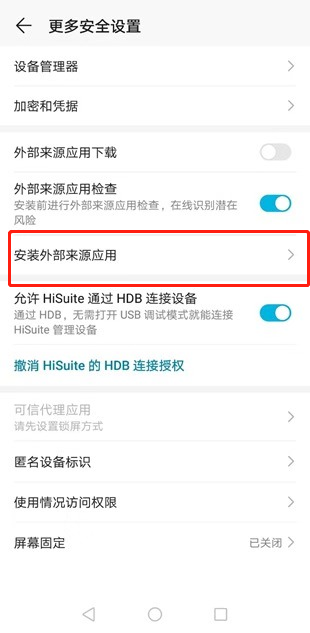 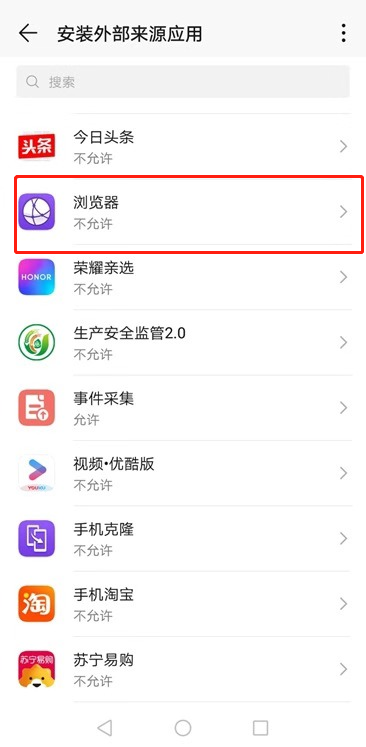 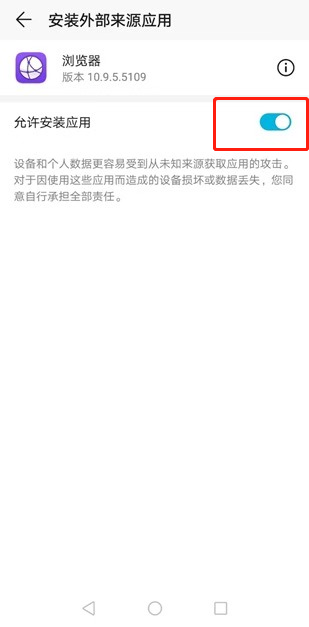 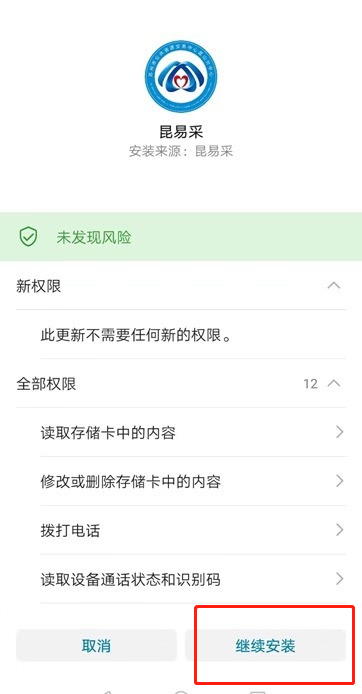 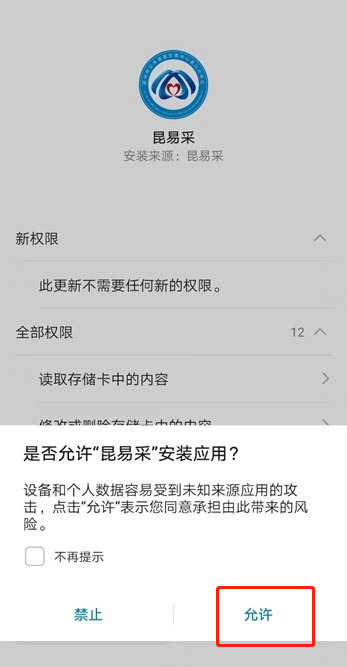 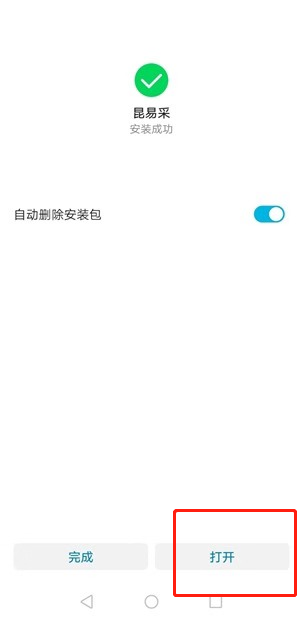 安装成功后打开app应用。二、账号注册、登录及使用2.1 账号注册打开昆易采app，点击首页中间的菜单按钮，选择专家信息模块，进入专家信息登录页。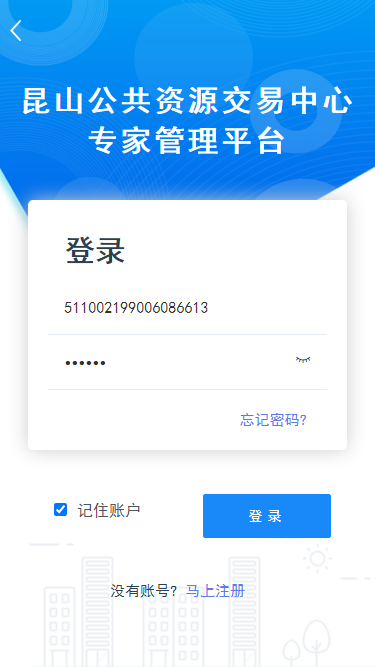 点击马上注册按钮，进入注册页面：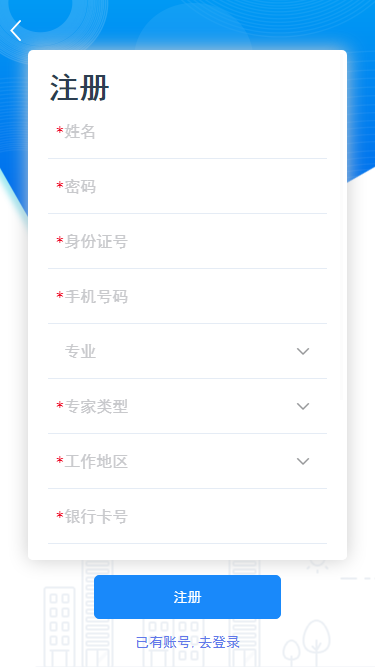 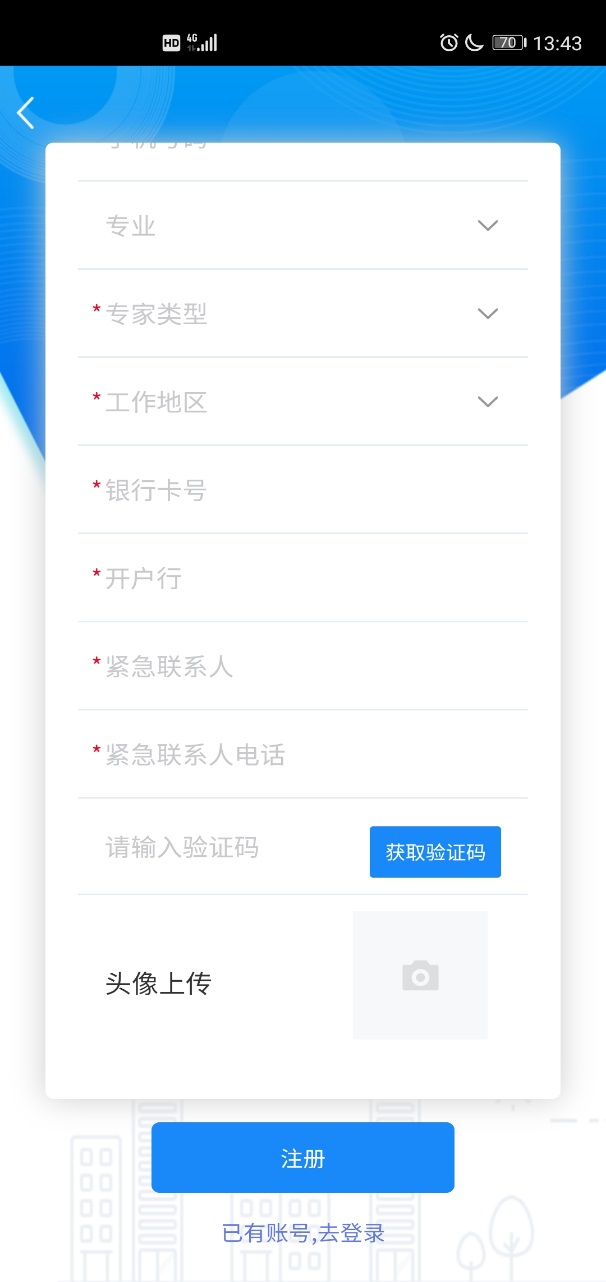 红色“*”标为必填项，填写完所有信息后，点击获取验证码，注册的手机号会收到验证码短信，填入验证码输入框（验证码有效时间5分钟）。点击头像上传右侧拍照按钮，系统会先进行活体检测，确认检测到人脸以后，才允许上传头像，如果未检测到人脸，会提示用户重新拍照上传。注册完毕以后，个人信息需要等待PC端管理员审核通过。2.2 账号登录输入注册的身份证号或者手机号作为账户名，输入设置的密码，点击登录按钮，可以进入专家费用查询界面：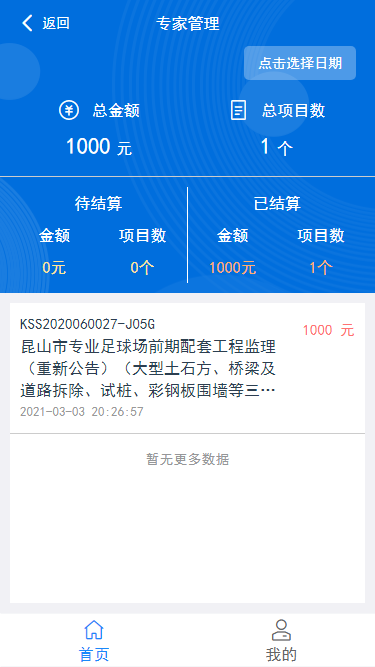 2.3 账号信息完善输入已有的登录帐号和密码，完成登录后点击“我的”按钮，进入个人信息页：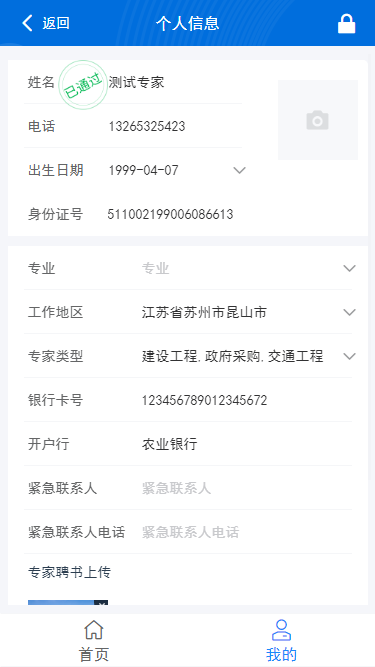 每次修改后个人信息会变为“审核中”状态，个人信息审核通过以后，会在页面展示“已通过”标记。右侧可以上传个人头像。2.4 修改密码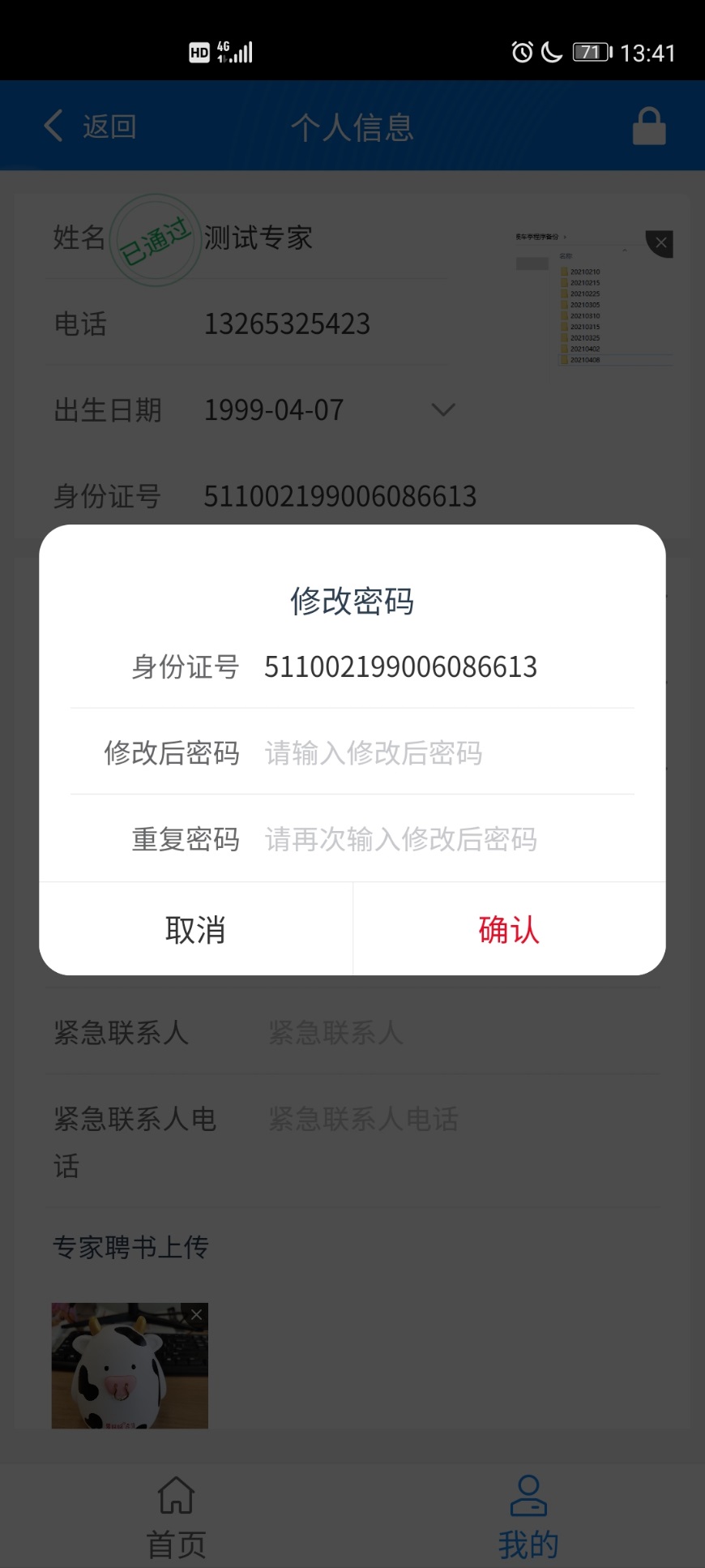 点击个人信息页右上角的锁按钮，弹出修改密码对话框，身份证号系统自动带出，输入修改后的新密码，再次确认新密码后，点击确认，跳转到登录页面，重新登录即可。2.5 忘记密码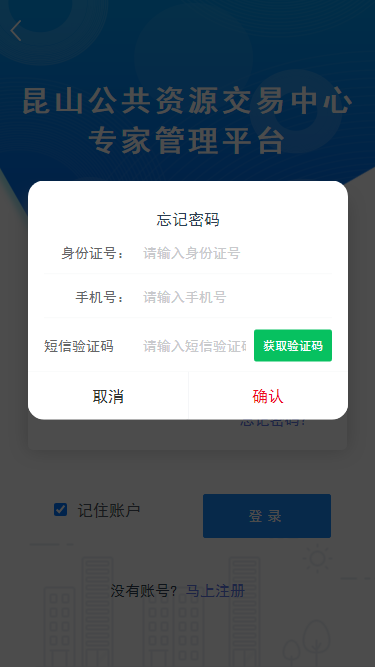 在登录界面，点击“忘记密码”按钮，弹出忘记密码对话框，输入注册时的身份证号，手机号，点击“获取验证码”（有效时间5分钟），填写短信中的验证码信息，点击“确认”按钮。原密码会通过短信发送到手机，为了防止密码泄露，请抓紧登录后，在个人信息页面的右上角修改密码。2.6 专家费用查看登录以后进入专家费用查看页面，可以查看自己总的专家费用、参与评审的项目数量。其中待结算的金额及项目数量以及已经结算的金额及项目数量。列表展示每个项目的专家费用。可在右上角的日期选择年度，查看各个年度的费用。点击待结算和已结算分别进入待结算和已结算列表：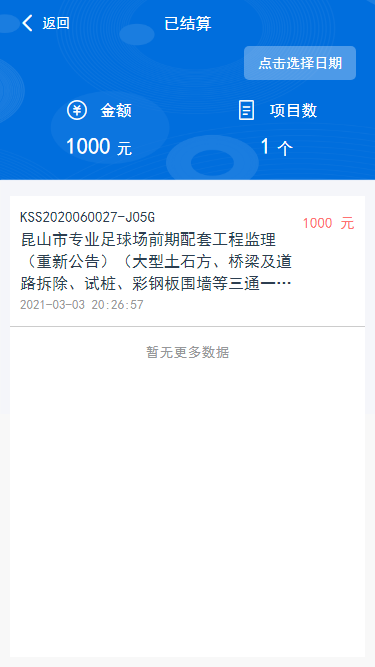 点击列表中的项目，进入项目详情页：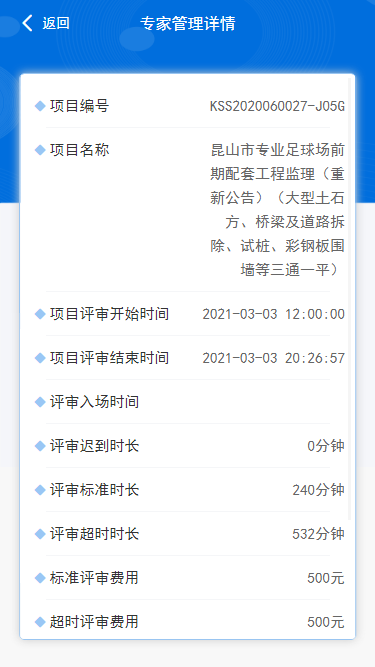 昆易采-专家信息                  ——操作手册